To date 69 goals have been scored in the Gold Cup semi-finals, 23 of those goals were in the first half and 39 in the second, 7 goals were scored in extra time (none in the second half of extra time).  The United States will face an invited team in the Gold Cup semifinals for the 2nd time in its history. 1996, 1998 and 2003 all games vs Brazil.United States vs. invited teams in Gold Cup semifinals: GP-3 W-1 L-2 Qatar: 5th invited team that reaches the semifinals of the Gold Cup.4th invited team that in its debut reaches the semifinal of the Gold Cup.2nd team belonging to AFC (Asia) to reach the semifinals of the Gold Cup, after South Korea in 2002.2nd invited team to face the United States in gold cup semifinals, after Brazil in 1996, 1998, 2003.2nd invited team to arrive as non-CONCACAF international tournament champion, and gets into Gold Cup semifinals. After Brazil in 2003 he was coming off winning the world championship Korea & Japan 2002.Gold Cup overtime matches (8) The first 3 matches were defined by the Golden Goal Rule: United States 1-0 vs Costa Rica (Cle Kooiman)1993, Mexico 1-0 vs Jamaica (Luis Hernández) 1998, and Brazil 2-1 vs United States (Kaká and Diego; Carlos Bocanegra) 2003. Three matches were defined in extra time, all wins by Mexico:  2-0 vs Honduras (Aldo de Nigris and Javier Hernández) 2011, 1-2 vs Panama 2015 (Román Torres; Andrés Guardado x2), and 0-1 vs Haiti (Raúl Jiménez) 2019.Two semi-final 2 matches were defined from the penalty spot:  U.S. 4-2  vs. Canada win in 2002, 0-0 draw in regulation time, and Mexico vs. Costa Rica's 5-3 victory in 2009  1-1 draw (Froylán  Ledezma; Guillermo Franco) in the 120 minutes of play.Leading Goal Scorers in Gold Cup Semifinal: With three, Luis Salvador (MEX) and Landon Donovan (USA), 2 goals:  Clint Dempsey and Christian  Pulisic  (USA), Andrés Guardado (MEX), Jairo Patiño (COL), Paulo César  Wanchope  (CRC), Román Torres and Ricardo Phillips Rodríguez (PAN).Scorers of two goals in Gold Cup semifinals  (6):Paulo César Wanchope  (CRC)  vs Republic of Korea in 2002, Jairo Patiño (COL)  vs Panama in 2005, Ricardo Phillips Rodríguez (PAN)  vs Colombia in 2005,  Landon  Donovan (USA)  vs Honduras in 2013, Andrés Guardado (MEX) to Panama in 2015 and Christian  Pulisic  (USA) to Jamaica in 2019.Hat-tricks in SF Gold Cup (1):Luis Salvador (MEX) vs Jamaica 6-1 win (22-JUL,1993), Estadio Azteca Mexico City.Gold Cup penalty shootout matches (15) Thirteen of those matches were in the final stages, 2 in the preliminaries (2021)In the final stages, the teams that first missed  a penalty kick, won 4  times and lost 9. The  last penalty shootout, Mexico vs. Costa Rica's (5-4) triumph after drawing  1-1 in the 120 minutes (Raul Jimenez; Bryan Ruiz), 2019 Quarterfinals, NRG  Stadium,  Houston, TX.The most repeated result in penalty shootouts was 5-3 (3 times).Panama is the team  that won the most penalty shootouts in the Gold Cup:  4 (to South Africa in QF 2005, El Salvador in QF 2011, Trinidad and Tobago in QF 2015 and the United States in the match for  3rd  place in  2015). In addition, Panama lost vs. United States in the 2005 Final. PAN & USA are the teams with the most series defined in penalties (5).Invited teams in penalty shootouts in Gold CupColombia (2-1 win  vs United States in QF 2000  draw  2-2),  Republic of Korea  (4-2 win over Mexico in QF 2002  draw  0-0) and South Africa  (loss 3-5 vs. Panama in QF 2005  draw  1-1).Gold Cup record:  4 GP 3W-1T-0L (12GF-5GC).Saves in 2021 Gold Cup: Meshaal Barsham (9).Goal scorers: Al Moez Ali (4), Abdelaziz Hatim  (3),  Akram  Afif  (2),  Homam  Ahmed, Hassan Al  Haydos y Mohammed  Muntari  (1).Qatar’s record vs. CONCACAF rivals (8 GP: 4W-2T-2L).Al Moez  Ali. Qatar's top  scorer  in the Gold Cup (4),three goals were scored in the second half and the player with the  most shots (14)  along with  Nahki  Wells (BER) and  Frantzdy  Pierrot (HAI).Akram Afif. He has scored two goals  and 3 assists. Assist leader alongside Bermuda’s Nahki Wells (4 goals and 1 assist).Pedro Miguel. He has 3 assists in 389 minutes played. He has committed (6 fouls) and received (11). Abdelaziz Hatim. He has scored  3  goals for Qatar in the Gold Cup (vs. Granada, Honduras and El Salvador).Gold Cup record:  83 GP: 6W-9T-9L (171GF-56GA).2021 Gold Cup record: 4 GP: 4W-0T-0L (9GF-1GA). 1-0 vs. Haiti, 6-1 vs. Martinique, 1-0 vs. Canada and 1-0 to Jamaica (Quarterfinals).Goal scorers: Daryl Dike (2), Shaq Moore, Miles Robinson, Sam Vines, Nicholas Gioacchini, Matthew Hoppe y Gyasi Zardes (1), un autogol a favor.Saves in 2021 Gold Cup: Matt Turner (18) Turner, along with Nicholas Hagen of Guatemala are the goalkeepers with the most saves in the Gold Cup (18 each).Usa has not conceded goals in 46 of 83 Gold Cup matches. Hat-Tricks in Gold Cup: (4). Brian McBride vs. SLV (4-0 QF 2002), Landon Donovan a CUB (4 goals in 5-0 win in QF 2003), Chris Wondolowski vs BLZ (6-1 group stage 2013) and Clint Dempsey vs CUB (6-0 QF 2015). Record in phase KO 41 GP: 27W-5T-8L. He won 30 of the 41    knockouts. Landon  Donovan is  the  top scorer in Phase KO (11  goals).Gold Cup overtime matches (8) Won twice (1-0 vs Costa Rica Semifinals 1993 with the golden goal rule and 2-1 vs Panama Quarterfinals 2009); lost 1 (2-1 vs. Brazil Semifinals 2003 with Golden Goal). The remaining 5  matches were  defined in penalty kicks  (3 wins and 2 losses).Penalty kicks in Gold Cup (3G-2P).Victory: USA 0-0 (4-3) Honduras (Final 1991).Loss: USA 2-2 (1-2) Colombia (QF 2000).Win: Canada 0-0 (2-4) USA (SF 2002).Victory: USA 0-0 (3-1) Panama (Final 2005).Defeat: Panama 1-1 (6-5) USA (3rd  place match  2015).PAN &USA are the teams with the most knockout matches have played on penalty kicks  (5).USA advanced in 11 of the 14 semifinals, only in 2000 did not finish among the top four teams Record 14 P: 10G-1E-3P.1991: MEX 0-2 USA (advanced in the 90 minutes).1993: CRC 0-1 USA (advanced with the Golden Goal).1996: BRA 1-0 USA (eliminated in the 90 minutes).1998: BRA 0-1 USA (advanced in the 90 minutes).2002: CAN 0-0 (2-4) USA (advanced on penalties). 2003: BRA 2-1 USA (eliminated with the Golden Goal).2005: HON 1-2 USA (advanced in the 90 minutes).2007: CAN 1-2 USA (advanced in the 90 minutes).2009: HON 0-2 USA (advanced in the 90 minutes).2011: PAN 0-1 USA (advanced in the 90 minutes).2013: HON 1-3 USA (advanced in the 90 minutes).2015: JAM 2-1 USA (eliminated in the 90 minutes).2017: CRC 0-2 USA (advanced in the 90 minutes).2019 JAM 1-3 USA (advanced in overtime).Overtime matches (3) Victoria with Golden Goal 1-0 vs. Costa Rica in 1993; draw 0-0 vs. Canada 4-2 win on penalties 2002; and defeat with Golden Goal 2-1 vs. Brazil 2003.USA scorers in SF Gold Cup: with 3 goals, Landon Donovan (1 goal vs Canada in 2007 and two vs Honduras in 2013). 2 goals, Clint Dempsey (vs Panama in 2011 and to Costa Rica in 2017) and Christian Pulisic (vs Jamaica in 2019).Daryl Dike. He has scored two headed goals in Gold Cup matches, he has made 7 shots.Gyasi Zardes. He has played 20 games in Gold Cup (5 goals and 4 assists). Zardes  scored  1 goal, 1 assist and 5 shots in 235 minutes in the 2021 Gold Cup.Cristian Roldán. He has two assists in the 2021 Gold Cup  (2). Champion in 2017 and Runner-up in 2019).  He has  8 matches in  the  Gold Cup.Matthew Hoppe. He is  the second youngest player to score in the  2021 Gold Cup  (20 years and 134 days) the other being  Theodor  Corbeanu of Canada in the 4-1  win vs.  Martinique (20 years and 55 days).QAT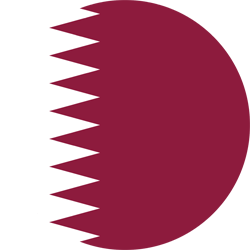 SEMIFINALS2021 GOLD CUP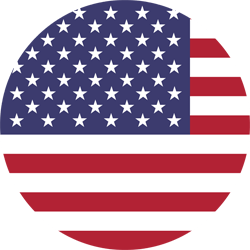 USA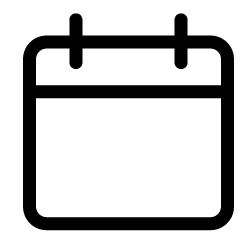 29 JULY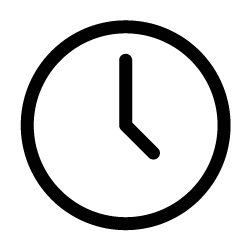 7:30 PM ET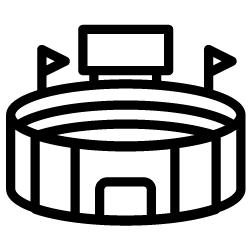 Q2 Stadium(AUSTIN)GOLD CUP SERIESGOLD CUP SERIESGOLD CUP SERIESMATCHES PLAYEDMATCHES PLAYED0WINS Qatar0WINS United States0=Draws0GOALS Qatar0GOALS United States0DataQatarUnited States